ИНСТРУКТИВНО-МЕТОДИЧЕСКОЕ ПИСЬМО О ПРЕПОДАВАНИИ УЧЕБНОГО ПРЕДМЕТА  «ИНОСТРАННЫЙ ЯЗЫК»  (АНГЛИЙСКИЙ ЯЗЫК)  В  ОБРАЗОВАТЕЛЬНЫХ ОРГАНИЗАЦИЯХ  РСО-АЛАНИЯ В 2023-2024 УЧЕБНОМ ГОДУМетодическое письмо составлено старшим преподавателем кафедры технологии обучения и методики преподавания предметов СОРИПКРО Караевой Риммой Ивановнойrimmaoss@mail.ru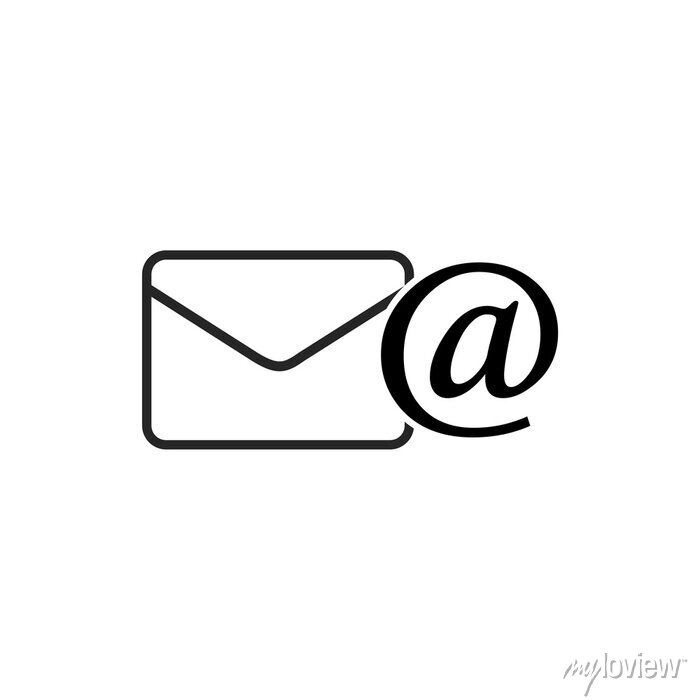 . утвержден новый Федеральный государственный стандарт (ФГОС) основного общего образования (приказ Минпросвещения от 31 мая №287), в котором конкретизировано содержание обучения. ФГОС ООО-2021: 45.3. Предметные результаты по учебному предмету «Иностранный язык» предметной области «Иностранные языки» ориентированы на применение знаний, умений и навыков в учебных ситуациях и реальных жизненных условиях, должны отражать сформированность иноязычной коммуникативной компетенции на до пороговом уровне в совокупности ее составляющих - речевой, языковой, социокультурной, компенсаторной, метапредметной (учебно-познавательной) и должны обеспечивать: 1). Овладение основными видами речевой деятельности в рамках следующего тематического содержания речи: Моя семья. Мои друзья. Свободное время современного подростка. Здоровый образ жизни. Школа. Мир современных профессий. Окружающий мир. Средства массовой информации и Интернет. Родная страна и страна/страны изучаемого языка. Выдающиеся люди родной страны и страны/стран изучаемого языка:говорение: уметь вести разные виды диалога в стандартных ситуациях общения (диалог этикетного характера, диалог-побуждение к действию, диалог-расспрос, диалогобмен мнениями, комбинированный диалог) объемом до 8 реплик со стороны каждого собеседника в рамках тематического содержания речи с вербальными и (или) невербальными опорами или без них с соблюдением норм речевого этикета, принятых в стране/странах изучаемого языка; создавать устные связные монологические высказывания (описание/характеристика, повествование/сообщение) объемом 10-12 фраз с вербальными и (или) невербальными опорами или без них в рамках тематического содержания речи; передавать основное содержание прочитанного/прослушанного текста; представлять результаты выполненной проектной работы объемом 10-12 фраз;аудирование: воспринимать на слух и понимать звучащие до 2 минут несложные аутентичные тексты, содержащие отдельные незнакомые слова и неизученные языковые явления, не препятствующие решению коммуникативной задачи, с разной глубиной проникновения в их содержание: с пониманием основного содержания текстов, пониманием/нужной/ интересующей/ запрашиваемой информации, смысловое чтение: читать про себя и понимать несложные аутентичные тексты разного вида, жанра и стиля объемом 450-500 слов, содержащие незнакомые слова и отдельные неизученные языковые явления, не препятствующие решению коммуникативной задачи, с различной глубиной проникновения в их содержание: с пониманием основного содержания (определять тему, главную идею текста, цель его создания), пониманием нужной/интересующей/запрашиваемой информации (в том числе выявлять детали, важные для раскрытия основной идеи, содержания текста), полным пониманием содержания;читать не сплошные тексты (таблицы, диаграммы, схемы) и понимать представленную в них информацию, письменная речь: заполнять анкеты и формуляры, сообщая о себе основные сведения, в соответствии с нормами, принятыми в стране/странах изучаемого языка; писать электронное сообщение личного характера объемом 100-120 слов, соблюдая речевой этикет, принятый в стране/странах изучаемого языка; создавать небольшие письменные высказывания объемом 100-120 слов с опорой на план, картинку, таблицу и (или) прочитанный/прослушанный текст; преобразовывать предложенные схематичные модели (таблица, схема) в текстовой вариант представления информации; представлять результаты  выполненной проектной работы объемом 100-120 слов;2). Овладение фонетическими навыками (различать на слух и адекватно, без ошибок, ведущих к сбою коммуникации, произносить слова с правильным ударением и фразы с соблюдением их ритмико-интонационных особенностей, в том числе применять правила отсутствия фразового ударения на служебных словах; владеть правилами чтения и  осмысленно читать вслух небольшие аутентичные тексты объемом до 120 слов, построенные в основном на изученном языковом материале, с соблюдением правил чтения и соответствующей интонацией); орфографическими (применять правила орфографии в отношении изученного лексико-грамматического материала) и пунктуационными навыками (использовать точку, вопросительный и восклицательный знаки в конце предложения, апостроф, запятую при перечислении; пунктуационно правильно оформлять прямую речь; пунктуационно правильно оформлять электронное сообщение личного характера);3). Знание и понимание основных значений изученных лексических единиц (слова, словосочетания, речевые клише), основных способов словообразования (аффиксация, словосложение, конверсия) и особенностей структуры простых и сложных предложений и различных коммуникативных типов предложений изучаемого иностранного языка; выявление признаков изученных грамматических и лексических явлений по заданным существенным основаниям; овладение логическими операциями по установлению существенного признака классификации, основания для сравнения, а также родовидовых отношений, по группировке понятий по содержанию; овладение техникой дедуктивных и индуктивных умозаключений, в том числе умозаключений по аналогии в отношении грамматики изучаемого языка; 4). Овладение навыками употребления в устной и письменной речи не менее 1350 изученных лексических единиц (слов, словосочетаний, речевых клише), включая 500 лексических единиц, освоенных на уровне начального общего образования, образования родственных слов с использованием аффиксации, словосложения, конверсии;5). Овладение навыками распознавания и употребления в устной и письменной речи изученных морфологических форм и синтаксических конструкций изучаемого иностранного языка в рамках тематического содержания речи в соответствии с решаемой коммуникативной задачей;6). Овладение социокультурными знаниями и умениями: знать/понимать речевые различия в ситуациях официального и неофициального общения в рамках тематического содержания речи и использовать лексико-грамматические средства с учетом этих различий; знать/понимать и использовать в устной и письменной речи наиболее употребительную тематическую фоновую лексику и реалии страны/стран изучаемого языка (основные национальные праздники, проведение досуга, система образования, этикетные особенности посещения гостей, традиции в питании); иметь элементарные представления о различных вариантах изучаемого иностранного языка; иметь базовые знания о социокультурном портрете и культурном наследии родной страны и страны/ стран изучаемого языка; представлять родную страну и культуру на иностранном языке; проявлять уважение к иной культуре и разнообразию культур, соблюдать нормы вежливости в межкультурном общении;7). Овладение компенсаторными умениями: использовать при говорении переспрос; при говорении и письме - перифраз/толкование, синонимические средства, описание предмета вместо его названия; при чтении и аудировании - языковую, в том числе контекстуальную, догадку;8). Развитие умения классифицировать по разным признакам (в том числе устанавливать существенный признак классификации) названия предметов и явлений в рамках изученной тематики;9). Развитие умения сравнивать (в том числе устанавливать основания для сравнения) объекты, явления, процессы, их элементы и основные функции в рамках изученной тематики;10). Формирование умения рассматривать несколько вариантов решения коммуникативной задачи в продуктивных видах речевой деятельности;11). Формирование умения прогнозировать трудности, которые могут возникнуть при решении коммуникативной задачи во всех видах речевой деятельности;12). Приобретение опыта практической деятельности в повседневной жизни: • участвовать в учебно-исследовательской, проектной деятельности предметного и межпредметного характера с использованием иноязычных материалов и применением ИКТ; соблюдать правила информационной безопасности в ситуациях повседневной жизни и при работе в сети Интернет; использовать иноязычные словари и справочники, в том числе информационно-справочные системы в электронной форме; • знакомить представителей других стран с культурой родной страны и традициями народов России; • достигать взаимопонимания в процессе устного и письменного общения с носителями иностранного языка, людьми другой культуры, национальной и религиозной принадлежности на основе национальных ценностей современного российского общества: гуманистических и демократических ценностей, идей мира и взаимопонимания между народами, людьми разных культур. Примерные рабочие программы для ООО размещены на сайте Института стратегии развития образования РАО, а также на сайте Реестра примерных рабочих программ. Примерные рабочие программы раскрывают цели обучения, развития и воспитания учащихся средствами предмета; • определяют обязательную часть содержания учебного курса; • конкретизируют содержание обучения по предмету по классам. Примерные рабочие программы конкретизируют требования новых ФГОС и направлены на обеспечение • равного доступа к качественному образованию • единых требования к условиям организации образовательного процесса единых подходов к оценке образовательных результатов. С сентября 2022 года на основе примерных программ определено обязательное содержание обучения для каждого класса. Надо отметить, что Программа построена концентрическим способом, когда одна и та же тема изучается на протяжении нескольких лет обучения и на каждом году обучения углубляется, дополняется и расширяется. Такое построение призвано обеспечить лучшее усвоение учащимися каждой из тем программы. Концентрическое построение сохраняет возможность гибкого построения учебника и работы учителя, и в то же время обеспечивает траекторию развития знаний ученика. В соответствии с Примерной рабочей программой ООО, одобренной федеральным методическим объединением по общему образованию, протокол 3/21 от 27.09.2021 г. целью иноязычного образования провозглашено формирование коммуникативной компетенции обучающихся в единстве таких её составляющих, как речевая, языковая, социокультурная, компенсаторная компетенции.Конструктор рабочих программ - удобный бесплатный онлайн-сервис для быстрого создания рабочих программ по учебным предметам. Им смогут пользоваться учителя 1-4 и 5-9 классов, завучи, руководители образовательных организаций, родители (законные представители) обучающихся. https://edsoo.ru/constructor/#ssid_22Нормативные документы и методические материалы, обеспечивающие организацию образовательной деятельности по учебному предмету «Иностранный язык»https://edsoo.ru/Primernaya_rabochaya_programma_osnovnogo_obschego_obrazovaniya_pre dmeta_Anglijskij_yazik_proekt_.htm  https://edsoo.ru/Primernaya_rabochaya_programma_osnovnogo_obschego_obrazovaniya_pre dmeta_Anglijskij_yazik_Vtoroj_inostrannij_yazik.htm  https://edsoo.ru/Primernaya_rabochaya_programma_osnovnogo_obschego_obrazovaniya_pre dmeta_Nemeckij_yazik_Vtoroj_inostrannij_yazik.htm Место учебного предмета « Иностранный язык» в учебном планеУчебный предмет «Иностранный язык» входит в образовательную область «Филология». Иностранный язык в организациях общего образования в Республике Северная Осетия - Алания изучается как обязательный предмет со 2-го по 11 -й класс на базовом или углублённом/высоком уровнях.При проведении учебных (практических) занятий по «Иностранному языку» осуществляется деление классов на две группы: в городских образовательных учреждениях при наполняемости 25 и более человек, в сельских - 20 и более человек.Количество часов на изучение иностранного языка в каждом классе на базовом и профильном уровне определяется учебным планом. Количество часов для изучения иностранного языка на углублённом уровне определяется в программах и УМК, которые реализует образовательная организация. Учебный предмет «Иностранный язык» изучается со 2 по 4 класс в объёме 2-х часов в неделю, с 5 по 11 класс - в объёме 3-х часов в неделю. Предложенный объём учебного времени достаточен для освоения иностранного языка на функциональном уровне.Изучение второго иностранного языка разъясняется письмом Министерства просвещения РФ от 31 августа 2021 г. № 03-1420 “Об изучении учебного предмета "Второй иностранный язык".Согласно ФГОС среднего общего образования второй иностранный язык (базовый и углубленный) также упоминается в числе учебных предметов из обязательных предметных областей. Минпросвещением России подготовлен обновленный федеральный государственный образовательный стандарт основного общего образования (утвержден приказом Минпросвещения России от 31 мая 2021 г. N 287) (далее - обновленный ФГОС ООО). Согласно указанному документу в целях обеспечения индивидуальных потребностей обучающихся учебный предмет "Второй иностранный язык" может быть включен в учебный план основного общего образования (далее - учебный план) по заявлению родителей (законных представителей) несовершеннолетних обучающихся.При этом учебный предмет "Второй иностранный язык" в случае поступления соответствующих заявлений от родителей (законных представителей) несовершеннолетних обучающихся включается в учебный план только при наличии в образовательной организации, реализующей программу основного общего образования (далее - образовательная организация), необходимых кадровых, финансовых, материально-технических и иных условий.При наличии в образовательной организации необходимых условий выбор второго иностранного языка родителями (законными представителями) несовершеннолетних обучающихся осуществляется из перечня, предлагаемого образовательной организацией.Требования к условиям реализации образовательного процесса обучения иностранному языкуДля достижения планируемых авторами УМК результатов образовательный процесс должен быть оснащен следующими печатными, наглядными, техническими. Книгопечатная продукция:   Учебно-методические комплекты (учебники, рабочие тетради по английскому, немецкому, французскому языкам), рекомендованные или допущенные Министерством просвещения РФ Книги для чтения на иностранном языке.     Элективные курсы (например, «Деловой английский/ немецкий/ французский / «Основы перевода», «Великие учёные и изобретатели Великобритании/ Германии/ Франции/ ... ») Пособия по страноведению Великобритании /Германии / Франции/ ...1. Контрольно-измерительные материалы по языкам.2.Двуязычные словари. Толковые словари (одноязычные).3. Авторские рабочие программы к УМК, которые используются для изучения иностранного языка Книги для учителя (методические рекомендации к УМК).Наглядные пособия 1.Алфавит (настенная таблица).2. Грамматические таблицы к основным разделам грамматического материала, содержащегося в стандартах для каждого ступени обучения3. Портреты писателей и выдающихся деятелей культуры стран изучаемого языкаКарта (ы) стран (ы) изучаемого языка Карта мира (политическая)1. Карта России (физическая)2.Флаги стран (ы) изучаемого языка3.Набор фотографий с изображением ландшафта, городов, отдельных достопримечательностей стран изучаемого языкаИнструктивно-коммуникативные  средстваЭлектронные учебники, практикумы и мультимедийные обучающие  программы по иностранным языкамДопускается использование учебных пособий, в качестве дополнительных, зарубежных издательств «Macmillan», «Pearson/Longman», «Express Publishing» и «Oxford University Press» в качестве дополнительных к основному УМК. С целью улучшения качества подготовки выпускников по английскому языку к ОГЭ и ЕГЭ рекомендовано использовать учебные пособия зарубежных издательств «Macmillan» и «Pearson/Longman». Для качественной подготовки учащихся к олимпиадам и конкурсам рекомендуется использовать пособия зарубежных издательств (уровень владения языком B2 и C1). Во избежание сбоя в межкультурной и межъязыковой коммуникации необходимо  использование в учебном процессе монолингвистических (толковых) словарей.Варианты организации преподавания на базовом и профильном уровнях, использование Интернет-ресурсов, включая дистанционные образовательныеВ качестве основного используемого в методике обучения иностранным языкам определён коммуникативный подход, который интегрируется с деятельностным и личностно ориентированным, учитывающим способности, возможности и склонности учащихся, и предполагает особый акцент на социокультурной составляющей иноязычной коммуникативной компетенции. Это позволяет приобщать школьников к культуре стран изучаемого языка, включать школьников в диалог культур, лучшее осознавать культуру своей страны, развивает умение представить ее средствами иностранного языка.Предметное содержание обучения определяется на основе сфер общения (социально-бытовой, социально-культурной, учебно-трудовой), ситуаций общения и выделенной на их основе тематики общения.Рекомендуется использовать технологии уровневой дифференциации, обучения на основе «учебных ситуаций», проектной и исследовательской деятельности, информационных и коммуникационных технологий, активных форм обучения (организация работы в группах), учитывая введение устной части в ЕГЭ.Вышеназванные тенденции в целом плодотворно отразились на развитии иноязычного образования в РСО-А. Тем не менее, можно выделить следующие его проблемы, которые необходимо решать:-	сохранение существующего баланса в изучении иностранных языков;-	отсутствие информации о лингвистических изменениях, которые происходят в иностранных языках, особенно в английском языке;-	несоответствие ряда УМК общеевропейским требованиям к овладению языком;-	отсутствие преемственности в образовательном языковом поле;-	нехватка педагогических кадров, особенно учителей английского языка;-	недостаточное обеспечение цифровой и компьютерной техникой;-	недостаточное обеспечение электронными образовательными ресурсами.Перечень рекомендуемых по предмету электронных образовательных ресурсов (ЭОР)Рекомендуется организация учебной деятельности под руководством удаленного учителя в курсе дистанционного обучения /см. адреса интернет-сайтов в рекомендациях «Использование Интернет-ресурсов в обучении иностранным языкам» в учебно-методическом кабинете иностранного языка СОРИПКРО.Английский язык:www.britishcouncil.org/learnenglish - сайт для изучающих английский, практические курсы английского языка, аудио - и видеопособия, страноведческие материалы, широкий спектр художественной и познавательной литературы на английском языке, аутентичный материал.www.teachingenglish.org.uk. - сайт для учителей английского языка, новые технологии и методики обучения английскому языку, обмен опытом с учителями английского языка со всего мира. www.prosv.ru/umk/ spotlight	- интернет-поддержка учебно-методического комплекта «Английский в фокусе». Дополнительные упражнения к учебникам для всех классов, книги для учителей, аудиокурсы в формате mp3 и авторские программы к УМК.prosv.ru/umk/nikitenko - интернет-поддержка учебно-методического комплекта по английскому языку для начальной школы (авт. Никитенко). Презентации учителей-практиков по обучению иностранным языкам в начальной школе и тематическое планирование уроков для 2-4 классов, бесплатные аудиокурсы к комплекту в формате mp3.prosv.ru/umk/we - интернет-поддержка учебно-методического комплекта «Английский язык» (авт. Кузовлев). Схема организации учебного процесса по английскому языку. Интернет-конференции и семинары, методическая литература, материалы для подготовки к ЕГЭ.www.englishteachers.ru - интернет-портал для учителей английского языка, форум учителей-практиков со всего мира, ценные методические и практические рекомендации по обучению английскому языка, многообразный дидактический материал.Внеурочная деятельность учащихся в предметной области «Иностранный язык»Под внеурочной деятельностью в рамках реализации ФГОС ООО следует понимать образовательную деятельность, осуществляемую в формах, отличных от классно-урочной, и направленную на достижение планируемых результатов освоения основных образовательных программ основного общего образования.Внеурочная деятельность является обязательным компонентом содержания основной образовательной программы основного общего и среднего общего образования.Внеурочная деятельность реализуется по следующим направлениям развития личности: духовно-нравственное, физкультурно-спортивное и оздоровительное, социальное, общеинтеллектуальное, общекультурное (ссылка на п.14 ФГОС ООО).Особенностью внеурочной деятельности является то, что она направлена на достижение обучающимися личностных и метапредметных результатов.Рекомендуется не менее 1 часа в неделю внеурочной деятельности во 2 -11 классах использовать на изучение иностранного языка, в формах, отличных от классно-урочной (кружки, театральные студии, краеведческая работа, школьные научные общества, олимпиады, поисковые и научные исследования и т.д.).Традиционной формой внеурочной работы являются школьные праздники. Они посвящаются знаменательным датам календаря, юбилеям иноязычных писателей, деятелей культуры. В течение учебного года возможно проведение 4-5 праздников. Они расширяют кругозор, вызывают чувство приобщения к жизни страны. Широко используются конкурсы, олимпиады, защита проектов. Они стимулируют детскую активность, развивают инициативу. Рекомендуется для организации различных видов внеурочной деятельности использовать общешкольные помещения: читальный, актовый и спортивный залы, библиотеку.При работе с одарёнными детьми рекомендуем обратить внимание на следующие направления деятельности:- работа по подготовке к олимпиадам разного уровня;- работа по подготовке учащихся к научно-практическим конференциям;- функционирование летней языковой школы, летних языковых лагерей;- международные культурно-образовательные обмены.При подготовке к олимпиадам по иностранному языку необходимо использовать материалы олимпиад прошлых лет, как всероссийских и региональных, так и муниципальных.Проведение олимпиад по иностранным языкам имеет следующие цели: популяризация предмета «Иностранный язык» в РСО-Алания; оценка уровня сформированности иноязычной компетенции учащихся, выявление и развитие у обучающихся творческих способностей и интереса к научно-исследовательской деятельности, создание необходимых условий для поддержки одаренных детей, пропаганда научных знаний. Задания муниципального тура олимпиады по иностранным языкам составлены с учетом формата Единого государственного экзамена по иностранным языкам, так как именно эта стандартизированная форма является средством выявления уровня владения учащимися предметом. В то же время задания олимпиады направлены на выявление высокого уровня владения иностранным языком, поэтому они не включают в себя задания базового и повышенного уровней.При организации работы по подготовке учащихся к олимпиаде руководителям районных и школьных методических объединений рекомендуется:• проводить школьные/муниципальные олимпиады в соответствии с приказами Министерства образования и науки РСО-Алания и положением об олимпиаде;• обеспечить условия для работы с одаренными и заинтересованными в изучении иностранных языков школьниками;• обеспечивать участие школьников в олимпиадах по всем языкам, изучаемым в общеобразовательных организациях города или района;• принимать во внимание результаты регионального этапа Всероссийской Олимпиады при подготовке участников;• при подготовке участников олимпиад использовать задания разного типа и разного уровня сложности на применение лексико-грамматических умений;•	при подготовке к выполнению письменных высказываний использовать задания различного типа и, помимо языкового оформления текста, обращать внимание на выполнение коммуникативной задачи, то есть на содержание высказывания.Учителям иностранного языка: при выборе форм внеурочной деятельности учитывать индивидуальные особенности/способности учащихся, педагога; освоенный на уроке языковой материал, так как сформированные компетенции должны совершенствоваться в новой ситуации.Требования к результатам освоения предмета, особенности организации контроляОценка индивидуальных достижений обучающихся, как правило, реализуется в рамках двух процедур: государственной итоговой аттестации выпускников и промежуточной аттестации обучающихся в рамках внутренней системы контроля качества образования.По иностранным языкам осуществляется текущий, периодический и итоговый контроль.Текущий контроль должен проводиться, по преимуществу, на уровне речевых навыков (произносительных, лексических, грамматических, орфографических, техники чтения).Количество и содержание таких контрольных работ определяется учителем самостоятельно.Периодический (по четвертной) контроль - на уровне речевых умений (говорение, чтение, восприятие на слух, письмо).В первый год обучения проводится только текущий контроль.3-4 классы - 4 контрольные работы в четверть (контролируется владение учащимися основными видами речевой деятельности: говорением, чтением, письмом, аудированием).5-9 классы - 4 контрольные работы в четверть (контролируется владение учащимися основными видами речевой деятельности: говорением, чтением, письмом, аудированием), кроме 1 четверти в 5 классе, с целью адаптации учащихся при переходе из начальной школы в среднюю.10-11 классы - 4 контрольные работы в полугодие.Возможно проведение комплексных контрольных работ, предложенных авторами УМК, что должно быть отражено в рабочей программе в разделе «Содержание учебного предмета», который включает в себя таблицу тематического распределения количества часов с учетом использования резерва учебного времени, перечень контрольных работ и тематику проектных работ.Контрольные работы по второму иностранному языку проводятся на базовом уровне по 4 видам речевой деятельности не менее 1 раза в полугодие.Длительность проведения периодического контроля - до 20 минут по одному из видов речевой деятельности. На контроль говорения отводится отдельный урок.Итоговый контроль проводится в конце учебного года или всего учебного курса (4 кл., 9 кл., 11 кл.) на уровне сложных речевых умений (слушание и письмо, чтение и говорение, аудирование и говорение и т.п.) и общей коммуникативной компетенции.Ведение рабочих тетрадей и словарейВ состав современных УМК по иностранному языку входят глоссарий и рабочие тетради для учащихся с графической основой. При условии использования всех составляющих УМК рекомендовано ведение одной дополнительной тетради в клетку для выполнения упражнений, творческих заданий, которые не вошли в рабочие тетради и представляют интерес для учащихся.С 4 по 9 класс учащиеся ведут тетради-словари, в 10-11 классах - по желанию учащихся.Домашние задания должны задаваться учащимся с учётом возможности их выполнения во 2-3 классах - 1,5 ч, в 4 - 5 классах - 2 ч, в 6 - 8 классах - 2,5 ч, в 9 -11 классах - 3,5 ч. (СанПиН 2.4.2.2821-10, п. 10.30). Временные нормы указаны с учётом подготовки домашних заданий по всем учебным предметам одного учебного дня. Учитель не должен задавать домашнее задание учащимся 2-4 классов на выходные дни, всем учащимся на каникулярный период.При выполнении различных видов работ учащиеся должны соблюдать красную строку, писать аккуратно, разборчивым почерком, пользоваться шариковой ручкой с пастой синего или фиолетового цвета.Во 2-7 классах тетради, в которых выполняются классные и домашние работы, проверяются после каждого урока у всех учащихся с выставлением отметки; в 8-9 классах - один раз в неделю; в 10-11 классах - наиболее значимые работы, но с таким расчётом, чтобы один раз в две недели проверялись тетради всех учащихся.При проверке классных, домашних работ учитель подчёркивает, зачёркивает и исправляет ошибки ручкой с пастой красного цвета, пишет сверху правильный вариант слова, выражения. Неправильно изложенные части текста учитель подчёркивает волнистой линией. Ошибки на правила, которые не изучались, учитель исправляет, но не учитывает при выставлении отметки. Исправленные ошибки на полях не обозначаются.Оценки за ведение тетрадей, тетрадей-словарей в журнал не выставляются.Все записи в тетрадях учащиеся должны проводить с соблюдением следующих требований:1. Писать аккуратным разборчивым почерком.2. Записывать дату выполнения работы (число и месяц). Дата в тетрадях по иностранному языку записывается так, как это принято в странах изучаемых языков. После даты на следующей строке необходимо указывать, где выполняется работа (классная или домашняя).3. Указывать номер упражнения или вид выполняемой работы.4. Учащиеся, изучающие английский язык, могут писать полупечатным шрифтом на начальном этапе обучения, затем постепенно переходят на удобный для каждого шрифт.5. Тетради и словари по иностранному языку подписываются на иностранном языке, который изучается. Надписи на обложке тетради выполнять единообразно: язык, имя, фамилия, класс.Нормативные документыФедеральный уровень 1. Конституция Российской Федерации 1993 г. (с последними поправками от 01.07.2020 г.). 2. Федеральный закон от 29.12.2012 № 273-ФЗ «Об образовании в Российской Федерации» (в последней редакции). 3. Приказ Министерства труда и социальной защиты Российской Федерации от 18.10.2013 № 544н «Об утверждении профессионального стандарта «Педагог (педагогическая деятельность в сфере дошкольного, начального общего, основного общего, среднего общего образования) (воспитатель, учитель)». 4. Приказ Министерства просвещения Российской Федерации от 31.05.2021 г. №287 «Об утверждении федерального государственного образовательного стандарта основного общего образования». 4. Приказ Министерства просвещения Российской Федерации от 11.12.2020 № 712 "О внесении изменений в некоторые федеральные государственные образовательные стандарты общего образования по вопросам воспитания обучающихся" (Зарегистрирован 25.12.2020 № 61828).5. Постановление Главного государственного санитарного врача Российской Федерации от 28.09.2020 г. № 28 «Об утверждении санитарных правил СП 2.4.3648-20 "Санитарно-эпидемиологические требования к организациям воспитания и обучения, отдыха и оздоровления детей и молодежи" 6. Постановление Главного государственного санитарного врача России от 30.06.2020 № 16, СП 3.1/2.4 3598-20 «Об утверждении санитарно-эпидемиологических правил СП 3.1/2.4 3598-20 «Санитарноэпидемиологические требования к устройству, содержанию и организации работы образовательных организаций и других объектов социальной инфраструктуры для детей и молодежи в условиях распространения новой корона вирусной инфекции (COVID-19)». 7. Приказ Министерства просвещения Российской Федерации от 22.03.2021 г. №115 «Об утверждении Порядка организации и осуществления образовательной деятельности по основным общеобразовательным программам – образовательным программам начального общего, основного общего и среднего общего образования».  8. Приказ Минпросвещения России от 21.09.2022 N 858 "Об утверждении федерального перечня учебников, допущенных к использованию при реализации имеющих государственную аккредитацию образовательных программ начального общего, основного общего, среднего общего образования организациями, осуществляющими образовательную деятельность и установления предельного срока использования исключенных учебников" (Зарегистрировано в Минюсте России 01.11.2022 N 70799) 9. Приказ Министерства просвещения Российской Федерации от 30.09.2022 № 874 "Об утверждении Порядка разработки и утверждения федеральных основных общеобразовательных программ" (Зарегистрирован 02.11.2022 № 70809) 10. Приказ Министерства образования и науки Российской Федерации от 09.06.2016 г. № 699 «Об утверждении перечня организаций, осуществляющих выпуск учебных пособий, которые допускаются к использованию при реализации имеющих государственную аккредитацию образовательных программ начального общего, основного общего, среднего общего образования». 11. Письмо Министерства образования и науки Российской Федерации от 17.05.2018 N 08-1214«По вопросу обязательного изучения «Второго иностранного языка» на уровне основного общего образования».Методические материалы1. Примерная основная образовательная программа основного общего образования, одобренная решением федерального учебно-методического объединения по общему образованию (протокол 3/21 от 27.09.2021 г. (далее - ПООП ООО) http://fgosreestr.ru/).2. Письмо Департамента государственной политики в сфере общего образования Министерства образования и науки Российской Федерации от 16.05.2018 № 08-1211 «Об использовании учебников и учебных пособий в образовательной деятельности».3. Методические рекомендации по реализации образовательных программ начального общего, основного общего, среднего общего образования, образовательных программ среднего профессионального образования и дополнительных общеобразовательных программ с применением электронного обучения и дистанционных образовательных технологий https://docs.edu.gov.ru/document/26aa857e0152bd199507ffaa15f77c58/4. Примерная программа воспитания (утверждённая Протоколом №2/20 от 02.06.2020 г. заседания федерального учебно-методического объединения по общему образованию) - http://form.instrao.ru/5. Примеры модульного наполнения раздела «Виды, формы и содержания деятельности» - http://form.instrao.ru/6. Методические рекомендации MP 3.1/2.4.0178/1-20 “Рекомендации по организации работы образовательных организаций в условиях сохранения рисков распространения COVID-19” (утв. Федеральной службой по надзору в сфере защиты прав потребителей и благополучия человека 8 мая 2020 г.)    7. Английский язык. 5 класс. Примерные рабочие программы: проблемы и поиски решения. Педагогическая мастерская. https://uchitel.club/conferences/pedsovet-2022-inyaz-conf-juneУровень и количество часов программыКлассыКлассыКлассыКлассыКлассыКлассыКлассыКлассыКлассыКлассыКлассыУровень и количество часов программы1234567891011Базовый  (час.)2223333333Углублённый3335555555Второй иностранный язык22222